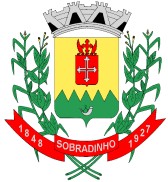 ESTADO DO RIO GRANDE DO SULCÂMARA MUNICIPAL DE SOBRADINHOBOLETIM LEGISLATIVO N° 02/2020SESSÃO PLENÁRIA EXTRAORDINÁRIA2ª SESSÃO EXTRAORDINÁRIASALA DE SESSÕES OTTMAR KESSLERDATA DA SESSÃO: 20 de JANEIRO DE 2020HORÁRIO DA SESSÃO: 11 HORAS ORDEM DO DIAPROJETO DE LEI Nº 001 DO PODER EXECUTIVO: Autoriza o Executivo Municipal a contratar temporariamente, sem concurso público, em caráter excepcional de interesse público, para atender situação de emergência,  01 (um) Médico, com 20 horas semanais, para atuar junto à Unidade do Ambulatório Municipal.PROJETO DE LEI Nº 002 DO PODER EXECUTIVO: Autoriza o Executivo Municipal a contratar temporariamente, sem concurso público, em caráter excepcional de interesse público, para atender situação de emergência,  01 (um) Médico de ESF, com 40 horas semanais, para atuar junto à Unidade de ESF.PROJETO DE LEI Nº 003 DO PODER EXECUTIVO:  Altera as alíquotas incidentes sobre a remuneração dos Servidores Municipais para fins de contribuição ao IPERGS - INSTITUTO DE PREVIDÊNCIA DO ESTADO DO RIO GRANDE DO SUL e dá outras providências.PROJETO DE LEI Nº 004 DO PODER EXECUTIVO: que autoriza o Município de Sobradinho a conceder o uso, gratuito de imóvel à Companhia Riograndense de Saneamento- CORSAN- US de Sobradinho.PROJETO DE LEI Nº 005 DO PODER EXECUTIVO: que dispõe sobre a locação de imóvel para a instalação de indústria do setor de pré-fabricados para calçados e acessórios, e dá outras providências.PROJETO DE LEI nº 006 DO PODER EXECUTIVO: que autoriza o Município de Sobradinho a conceder o uso de imóvel, locado, visando a instalação da Empresa SHO Indústria de Calçados LTDA. com vistas a desenvolver atividades na prestação de serviços de pré-fabricados para calçados, acessórios e outros.PROJETO DE LEI nº 007 DO PODER EXECUTIVO: Autoriza o Executivo Municipal abrir Crédito Especial no Orçamento de 2020, Lei Municipal nº 4636, de 27.11.19, no valor de R$ 694.009,77 (seiscentos e noventa e quatro mil, nove reais e setenta e sete centavos).